ALLEGATO F Dichiarazione sostitutiva di certificazione (art. 46 e 47 D.P.R.28 dicembre 2000 n. 445 )Dichiarazione sostitutiva di certificazione (art. 46 e 47 D.P.R.28 dicembre 2000 n. 445)Il Sottoscritto ___________________________C.F.   _______________________________________nato a __________________________(___) il____/___/_____, residente a ___________ (__) in __________ n° _____ consapevole che chiunque rilascia dichiarazioni mendaci è punito ai sensi del Codice penale e delle leggi speciali in materia, ai sensi e per gli effetti dell'art. 46 D.P.R. n. 445/2000DICHIARAIl possesso della seguente documentazione ai fini della certificazione di Entità riconosciuta ENAC:XxxxXxxxxIn FedeIl Legale Rappresentante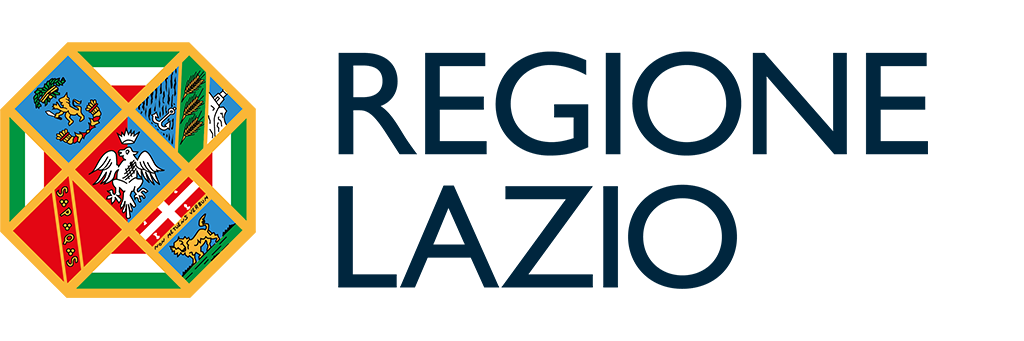 REGIONE LAZIOAssessorato Personale, Polizia locale, Enti locali, Sicurezza urbana, UniversitàDirezione regionale personale, enti locali e sicurezzaD.G.R. n. 292/2024 ai sensi della legge regionale 13 gennaio 2005, n. 1 “Norme in materia di polizia locale”Avviso Pubblico per l’acquisizione della Manifestazione di interesse alla realizzazione di percorsi professionalizzanti per il conseguimento dell’attestato di pilota remoto di droni diretto agli agenti di ruolo dei Corpi delle Polizie locali della Regione Lazio – “Polizia Locale 4.0”Avviso Pubblico per l’acquisizione della Manifestazione di interesse alla realizzazione di percorsi professionalizzanti per il conseguimento dell’attestato di pilota remoto di droni diretto agli agenti di ruolo dei Corpi delle Polizie locali della Regione Lazio – “Polizia Locale 4.0”